Часть 1. Сведения об оказываемых муниципальных услугах Раздел 11.Наименование муниципальной услуги: Реализация основных общеобразовательных программ дошкольного образования2.Категории потребителей муниципальнойуслуги: физические лица от 5 до 7 лет; физические лица без ограниченных возможностей здоровья; физические лица с ограниченными возможностями здоровья; физические лица от 2 мес. до 1,5 лет; физические лица от 1,5 до 3 лет; физические лица от 3 до 5 лет; физические лица.3.Показатели, характеризующие качество и (или) объем (содержание) муниципальной услуги: 3.1. Показатели, характеризующие качество муниципальной услуги:допустимые (возможные) отклонения от установленных показателей качества муниципальной услуги, в пределах которых муниципальное задание считается выполненным (процентов)3.2. Показатели, характеризующие объем (содержание) муниципальной услуги:допустимые (возможные) отклонения от установленных показателей качества муниципальной услуги, в пределах которых муниципальное задание считается выполненным (процентов)4. Предельные цены (тарифы) на оплату муниципальной услуги в случаях, если законодательством Российской Федерации предусмотрено ее оказание на платной основе, либо порядок установления указанных цен (тарифов) в случаях, установленных законодательством Российской Федерации:нормативные правовые акты, устанавливающие размер платы (цену, тариф), либо порядок их установления:5. Порядок оказания муниципальной услуги5.1. Нормативные правовые акты, регулирующие порядок оказания муниципальной услуги- Закон РФ «Об общих принципах организации законодательных (представительных) и исполнительных органов государственной власти субъектов Российской Федерации»№1999-10-06 ""184-ФЗот 06.10.1999;- Закон РФ «Об общих принципах организации местного самоуправления в Российской Федерации»№2003-10-06 ""131-ФЗот 06.10.2003;-Закон РФ «Об образовании в Российской Федерации» от 29.12.2012 № 273-ФЗ-Постановление администрации муниципального образования Приморско-Ахтарский район «О порядке формирования муниципального задания на оказание муниципальных услуг(выполнение работ) в отношении муниципальных учреждений муниципального образования Приморско-Ахтарский район и финансового обеспечения выполнения муниципального задания» от 25.09.2015 № 907;-приказ управления образования администрации муниципального образования Приморско-Ахтарский район «Об утверждениипорядка организации и осуществления образовательной деятельности по основным общеобразовательным программам-образовательным программам дошкольного образования,положения о создании условий для осуществления присмотра и ухода за детьми,содержания детей дошкольного возрастав дошкольных образовательных организациях муниципального образования Приморско-Ахтарский район» от 31.08.2016 г. № 604	5.2.Порядок информирования потенциальных потребителей муниципальной услуги: Раздел 21.Наименование муниципальной услуги: Реализация основных общеобразовательных программ дошкольного образования2.Категории потребителей муниципальнойуслуги: физические лица в возрасте до 8 лет.3.Показатели, характеризующие качество и (или) объем (содержание) муниципальной услуги: 3.1. Показатели, характеризующие качество муниципальной услуги:допустимые (возможные) отклонения от установленных показателей качества муниципальной услуги, в пределах которых муниципальное задание считается выполненным (процентов)3.2. Показатели, характеризующие объем (содержание) муниципальной услуги:допустимые (возможные) отклонения от установленных показателей качества муниципальной услуги, в пределах которых муниципальное задание считается выполненным (процентов)4. Предельные цены (тарифы) на оплату муниципальной услуги в случаях, если законодательством Российской Федерации предусмотрено ее оказание на платной основе, либо порядок установления указанных цен (тарифов) в случаях, установленных законодательством Российской Федерации: нормативные правовые акты, устанавливающие размер платы (цену, тариф), либо порядок их установления:5. Порядок оказания муниципальной услуги5.1. Нормативные правовые акты, регулирующие порядок оказания муниципальной услуги- Закон РФ «Об общих принципах организации законодательных (представительных) и исполнительных органов государственной власти субъектов Российской Федерации»№1999-10-06 " 184-ФЗот 06.10.1999;- Закон РФ «Об общих принципах организации местного самоуправления в Российской Федерации» № 2003-10-06 ""131-ФЗот 06.10.2003;-Закон РФ «Об образовании в Российской Федерации» от 29.12.2012 № 273-ФЗ-Постановление администрации муниципального образования Приморско-Ахтарский район «О порядке формирования муниципального задания на оказание муниципальных услуг(выполнение работ) в отношении муниципальных учреждений муниципального образования Приморско-Ахтарский район и финансового обеспечения выполнения муниципального задания» от 25.09.2015 № 907;-приказ управления образования администрации муниципального образования Приморско-Ахтарский район «Об утверждениипорядка организации и осуществления образовательной деятельности по основным общеобразовательным программам-образовательным программам дошкольного образования,положения о создании условий для осуществления присмотра и ухода за детьми,содержания детей дошкольного возрастав дошкольных образовательных организациях муниципального образования Приморско-Ахтарский район» от 31.08.2016 г. № 604	5.2.Порядок информирования потенциальных потребителей муниципальной услуги: Раздел 31.Наименование муниципальной услуги: Присмотр и уход2.Категории потребителей муниципальнойуслуги: физические лица 3.Показатели, характеризующие качество и (или) объем (содержание) муниципальной услуги: 3.1. Показатели, характеризующие качество муниципальной услуги:допустимые (возможные) отклонения от установленных показателей качества муниципальной услуги, в пределах которых муниципальное задание считается выполненным (процентов)3.2. Показатели, характеризующие объем (содержание) муниципальной услуги:допустимые (возможные) отклонения от установленных показателей качества муниципальной услуги, в пределах которых муниципальное задание считается выполненным (процентов)4. Предельные цены (тарифы) на оплату муниципальной услуги в случаях, если законодательством Российской Федерации предусмотрено ее оказание на платной основе, либо порядок установления указанных цен (тарифов) в случаях, установленных законодательством Российской Федерации:нормативные правовые акты, устанавливающие размер платы (цену, тариф), либо порядок их установления:5. Порядок оказания муниципальной услуги5.1. Нормативные правовые акты, регулирующие порядок оказания муниципальной услуги- Закон РФ «Об общих принципах организации законодательных (представительных) и исполнительных органов государственной власти субъектов Российской Федерации» №1999-10-06 ""184-ФЗ от 06.10.1999;- Закон РФ «Об общих принципах организации местного самоуправления в Российской Федерации» №2003-10-06 ""131-ФЗ от 06.10.2003;-Закон РФ «Об образовании в Российской Федерации» от 29.12.2012 № 273-ФЗ-Постановление администрации муниципального образования Приморско-Ахтарский район «О порядке формирования муниципального задания на оказание муниципальных услуг (выполнение работ) в отношении муниципальных учреждений муниципального образования Приморско-Ахтарский район и финансового обеспечения выполнения муниципального задания» от 25.09.2015 № 907;- постановление администрации муниципального образования Приморско-Ахтарский район «Об установлении платы, взимаемой с родителей (законных представителей) за присмотр и уход за детьми, осваивающими образовательные программы дошкольного образования в муниципальных образовательных организациях муниципального образования Приморско-Ахтарский район, осуществляющих образовательную деятельность» от 18.03.2016г. № 210;-приказ управления образования администрации муниципального образования Приморско-Ахтарский район «Об утверждении порядка организации и осуществления образовательной деятельности по основным общеобразовательным программам-образовательным программам дошкольного образования, положения о создании условий  для осуществления присмотра и ухода за детьми, содержания детей дошкольного возраста в дошкольных образовательных организациях муниципального образования Приморско-Ахтарский район» от 31.08.2016 г. № 604	5.2.Порядок информирования потенциальных потребителей муниципальной услуги:Раздел 41.Наименование муниципальной услуги: Присмотр и уход2.Категории потребителей муниципальной услуги: физические лица 3.Показатели, характеризующие качество и (или) объем (содержание) муниципальной услуги: 3.1. Показатели, характеризующие качество муниципальной услуги:допустимые (возможные) отклонения от установленных показателей качества муниципальной услуги, в пределах которых муниципальное задание считается выполненным (процентов)3.2. Показатели, характеризующие объем (содержание) муниципальной услуги:допустимые (возможные) отклонения от установленных показателей качества муниципальной услуги, в пределах которых муниципальное задание считается выполненным (процентов)4. Предельные цены (тарифы) на оплату муниципальной услуги в случаях, если законодательством Российской Федерации предусмотрено ее оказание на платной основе, либо порядок установления указанных цен (тарифов) в случаях, установленных законодательством Российской Федерации:нормативные правовые акты, устанавливающие размер платы (цену, тариф), либо порядок их установления:5. Порядок оказания муниципальной услуги5.1. Нормативные правовые акты, регулирующие порядок оказания муниципальной услуги- Закон РФ «Об общих принципах организации законодательных (представительных) и исполнительных органов государственной власти субъектов Российской Федерации» №1999-10-06 ""184-ФЗ от 06.10.1999;- Закон РФ «Об общих принципах организации местного самоуправления в Российской Федерации» № 2003-10-06 ""131-ФЗ от 06.10.2003;-Закон РФ «Об образовании в Российской Федерации» от 29.12.2012 № 273-ФЗ-Постановление администрации муниципального образования Приморско-Ахтарский район «О порядке формирования муниципального задания на оказание муниципальных услуг (выполнение работ) в отношении муниципальных учреждений муниципального образования Приморско-Ахтарский район и финансового обеспечения выполнения муниципального задания» от 25.09.2015 № 907;- постановление администрации муниципального образования Приморско-Ахтарский район «Об установлении платы, взимаемой с родителей(законных представителей) за присмотр и уход за детьми, осваивающими образовательные программы дошкольного образования в муниципальных образовательных организациях муниципального образования Приморско-Ахтарский район, осуществляющих образовательную деятельность» от 18.03.2016г. № 210;-приказ управления образования администрации муниципального образования Приморско-Ахтарский район «Об утверждении порядка организации и осуществления образовательной деятельности по основным общеобразовательным программам-образовательным программам дошкольного образования, положения о создании условий  для осуществления присмотра и ухода за детьми, содержания детей дошкольного возраста в дошкольных образовательных организациях муниципального образования Приморско-Ахтарский район» от 31.08.2016 г. № 604	5.2.Порядок информирования потенциальных потребителей муниципальной услуги:Раздел 51.Наименование муниципальной услуги:  Присмотр и уход2.Категории потребителей муниципальной услуги: физические лица в возрасте до 8 лет. (дети с туберкулезной интоксикацией).3.Показатели, характеризующие качество и (или) объем (содержание) муниципальной услуги: 3.1. Показатели, характеризующие качество муниципальной услуги:3.1. Показатели, характеризующие объем (содержание) муниципальной услуги:допустимые (возможные) отклонения от установленных показателей качества муниципальной услуги, в пределах которых муниципальное задание считается выполненным (процентов)допустимые (возможные) отклонения от установленных показателей качества муниципальной услуги, в пределах которых муниципальное задание считается выполненным (процентов)4. Предельные цены (тарифы) на оплату муниципальной услуги в случаях, если законодательством Российской Федерации предусмотрено ее оказание на платной основе, либо порядок установления указанных цен (тарифов) в случаях, установленных законодательством Российской Федерации: нормативные правовые акты, устанавливающие размер платы (цену, тариф), либо порядок их установления:5. Порядок оказания муниципальной услуги5.1. Нормативные правовые акты, регулирующие порядок оказания муниципальной услуги- Закон РФ «Об общих принципах организации законодательных (представительных) и исполнительных органов государственной власти субъектов Российской Федерации»№1999-10-06 ""184-ФЗот 06.10.1999;- Закон РФ «Об общих принципах организации местного самоуправления в Российской Федерации»№2003-10-06 ""131-ФЗот 06.10.2003;-Закон РФ «Об образовании в Российской Федерации» от 29.12.2012 № 273-ФЗ-Постановление администрации муниципального образования Приморско-Ахтарский район «О порядке формирования муниципального задания на оказание муниципальных услуг(выполнение работ) в отношении муниципальных учреждений муниципального образования Приморско-Ахтарский район и финансового обеспечения выполнения муниципального задания» от 25.09.2015 № 907;-приказ управления образования администрации муниципального образования Приморско-Ахтарский район «Об утверждении порядка организации и осуществления образовательной деятельности по основным общеобразовательным программам-образовательным программам дошкольного образования, положения о создании условий для осуществления присмотра и ухода за детьми, содержания детей дошкольного возрастав дошкольных образовательных организациях муниципального образования Приморско-Ахтарский район» от 31.08.2016 г. № 604	5.2.Порядок информирования потенциальных потребителей муниципальной услуги: Часть 2. Сведения о выполняемых работах_________________Часть 3. Прочие сведения о муниципальном задании 1.Условия и порядок досрочного прекращения исполнения муниципального задания	Реорганизация и ликвидация учреждения, исключение муниципальной услуги из ведомственного перечня муниципальных услуг и работ, оказываемых и выполняемых муниципальными учреждениями, подведомственными управлению образования администрации муниципального образования Приморско-Ахтарский район.2.Иная информация, необходимая для контроля за исполнением муниципального задания-Формы контроля за исполнением муниципального задания4. Требования к отчетности об исполнении муниципального задания4.1.Периодичность представления отчетов об исполнении муниципального задания	 - 2 раза в год	4.2.Сроки представления отчетов об исполнении муниципального задания: не позднее 1 февраля финансового года, следующего за отчетным.4.2.1 Сроки предоставления предварительного отчета об исполнении муниципального задания:  не позднее 1 декабря текущего финансового года;4.3.Иные требования к отчетности об исполнении муниципального  задания -________________________________________________________5. Иные показатели, связанные с исполнением муниципального задания  -__________________________________________________________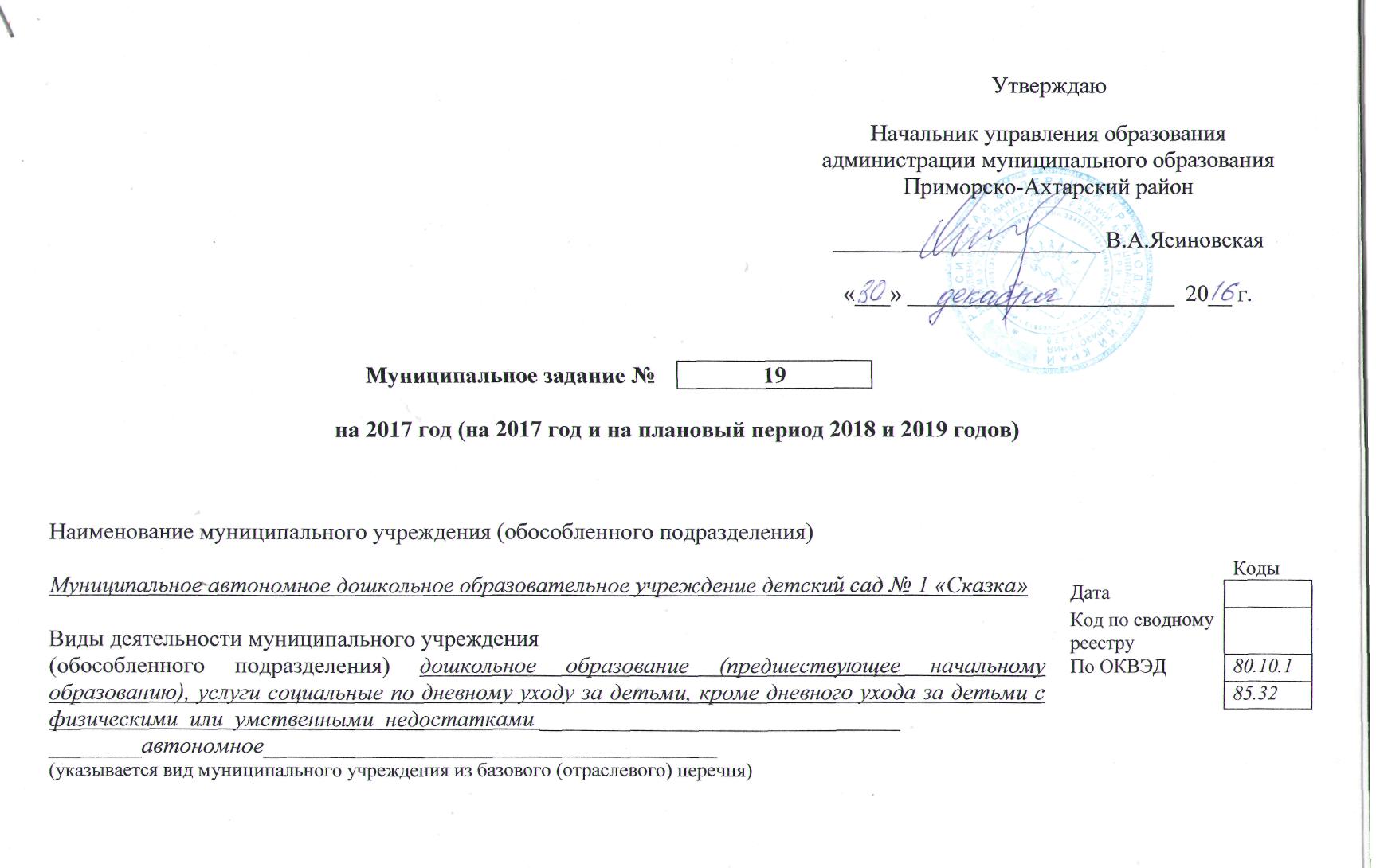 УтверждаюНачальник управления образования администрации муниципального образования Приморско-Ахтарский район_______________________ В.А.Ясиновская«___» _______________________  20__ г.Код по базовому (отраслевому) перечню11.001.0Уникальныйномер реестровой записи (8)Показатель, характеризующий содержание муниципальной услугиПоказатель, характеризующий содержание муниципальной услугиПоказатель, характеризующий содержание муниципальной услугиПоказатель, характеризующий условия (формы) оказания муниципальной услугиПоказатель, характеризующий условия (формы) оказания муниципальной услугиПоказатель качества муниципальной услугиПоказатель качества муниципальной услугиПоказатель качества муниципальной услугиЗначение показателя качества муниципальной услугиЗначение показателя качества муниципальной услугиЗначение показателя качества муниципальной услугиУникальныйномер реестровой записи (8)Показатель, характеризующий содержание муниципальной услугиПоказатель, характеризующий содержание муниципальной услугиПоказатель, характеризующий содержание муниципальной услугиПоказатель, характеризующий условия (формы) оказания муниципальной услугиПоказатель, характеризующий условия (формы) оказания муниципальной услугинаименование показателя (8)единица измеренияединица измеренияочередной финансовый год1-й год планового периода 2-й год планового периода Уникальныйномер реестровой записи (8)(наименование показателя) (наименование показателя) (наименованиепоказателя) (наименование показателя) (наименование показателя) наименование показателя (8)Наимено-ваниекод по ОКЕИ (при наличиии)очередной финансовый год1-й год планового периода 2-й год планового периода 12345678910111211001000100100001002100Образовательная программа дошкольного образованияФедеральный государственный образовательный стандартОчнаяОтсутствие обоснованных жалоб родителей/законных представителейштука7960--5%Уникаль-ный номер реестро-вой записиПоказатель, характеризующий содержание муниципальной  услугиПоказатель, характеризующий содержание муниципальной  услугиПоказатель, характеризующий содержание муниципальной  услугиПоказатель, характеризующий условия (формы) оказания муниципальной услугиПоказатель, характеризующий условия (формы) оказания муниципальной услугиПоказатель объема муниципальной услугиПоказатель объема муниципальной услугиПоказатель объема муниципальной услугиЗначение показателя объема муниципальной  услугиЗначение показателя объема муниципальной  услугиЗначение показателя объема муниципальной  услугиСреднегодовой размер платы (цена, тариф)Среднегодовой размер платы (цена, тариф)Среднегодовой размер платы (цена, тариф)Уникаль-ный номер реестро-вой записиПоказатель, характеризующий содержание муниципальной  услугиПоказатель, характеризующий содержание муниципальной  услугиПоказатель, характеризующий содержание муниципальной  услугиПоказатель, характеризующий условия (формы) оказания муниципальной услугиПоказатель, характеризующий условия (формы) оказания муниципальной услугинаименование показателя(из перечня)единица измерения по ОКЕИединица измерения по ОКЕИочередной финансовый год .1-й год планового периода2-й год планового периодаочередной финансовый год1-й год планового периода2-й год планового пери-одаУникаль-ный номер реестро-вой записинаименование показателянаименование показателянаименование показателянаименова-ние показателянаименова-ние показателянаименование показателя(из перечня)наймено-ваниекод по ОКЕИ (при наличиии)12345678910111213141511001000100100001002100Образовательная программа дошкольного образованияФедеральный государственный образовательный стандарточная-Число обучающихсячеловек792303бесплатная5%Нормативный правовой актНормативный правовой актНормативный правовой актНормативный правовой актНормативный правовой актвидпринявший органдатаномернаименование12345-----Способ информированияСостав размещаемой информацииЧастота обновления информации123В устной форме, личноКраткое изложение процедур оказания муниципальной услугиПо мере поступления устных обращений По телефонуКраткое изложение процедур оказания муниципальной услуги. На ответ выделяется не более 15 минутПо мере поступления звонков В письменной формеКраткое изложение процедур оказания муниципальной услуги. Ответ направляется почтой, в сроки, не превышающие 30 дней с момента поступления письменного обращенияПо мере поступления письменных обращений Размещение информации о муниципальной услуге в сети «Интернет» на официальном сайте учрежденияКраткое изложение процедур оказания муниципальной услуги (наименование учреждения, телефон, Ф.И.О. руководителя, режим работы, используемые в работе образовательные программы, состав платных услуг, план развития Учреждения на ближайшие 3 года)По мере внесения изменений и дополнений, но не реже чем один раз в годИнформационные стенды (уголки получателей услуг), размещаемые в образовательном учрежденииКраткое изложение процедур оказания муниципальной услуги (режим работы, используемые в работе образовательные программы, информация о порядке приема детей, перечень платных услуг, план развития Учреждения на ближайшие 3 года)По мере внесения изменений и дополнений, но не реже чем один раз в годКод по базовому (отраслевому) перечню11.Д45.0Уникальныйномер реестровой записи (8)Показатель, характеризующий содержание муниципальной услугиПоказатель, характеризующий содержание муниципальной услугиПоказатель, характеризующий содержание муниципальной услугиПоказатель, характеризующий условия (формы) оказания муниципальной услугиПоказатель, характеризующий условия (формы) оказания муниципальной услугиПоказатель качества муниципальной услугиПоказатель качества муниципальной услугиПоказатель качества муниципальной услугиЗначение показателя качества муниципальной услугиЗначение показателя качества муниципальной услугиЗначение показателя качества муниципальной услугиУникальныйномер реестровой записи (8)Показатель, характеризующий содержание муниципальной услугиПоказатель, характеризующий содержание муниципальной услугиПоказатель, характеризующий содержание муниципальной услугиПоказатель, характеризующий условия (формы) оказания муниципальной услугиПоказатель, характеризующий условия (формы) оказания муниципальной услугинаименование показателя (8)единица измеренияединица измеренияочередной финансовый год1-й год планового периода 2-й год планового периода Уникальныйномер реестровой записи (8)(наименование показателя) (наименование показателя) (наименованиепоказателя) (наименование показателя) (наименование показателя) наименование показателя (8)Наимено-ваниекод по ОКЕИ (при наличиии)очередной финансовый год1-й год планового периода 2-й год планового периода 12345678910111211Д45000100400301051100адаптированная образовательная программаОбучающиеся с ограниченными возможностями здоровья (ОВЗ)от 3 лет до 8 летОчнаягруппа сокращенного дняОтсутствие обоснованных жалоб родителей/законных представителейштука7960--5%Уникальный номер реестровой записиПоказатель, характеризующий содержание муниципальной  услугиПоказатель, характеризующий содержание муниципальной  услугиПоказатель, характеризующий содержание муниципальной  услугиПоказатель, характеризующий условия (формы) оказания муниципальной услугиПоказатель, характеризующий условия (формы) оказания муниципальной услугиПоказатель объема муниципальной услугиПоказатель объема муниципальной услугиПоказатель объема муниципальной услугиЗначение показателя объема муниципальной  услугиЗначение показателя объема муниципальной  услугиЗначение показателя объема муниципальной  услугиСреднегодовой размер платы (цена, тариф)Среднегодовой размер платы (цена, тариф)Среднегодовой размер платы (цена, тариф)Уникальный номер реестровой записиПоказатель, характеризующий содержание муниципальной  услугиПоказатель, характеризующий содержание муниципальной  услугиПоказатель, характеризующий содержание муниципальной  услугиПоказатель, характеризующий условия (формы) оказания муниципальной услугиПоказатель, характеризующий условия (формы) оказания муниципальной услугинаименование показателя(из перечня)единица измерения по ОКЕИединица измерения по ОКЕИочередной финансовый год .1-й год планового периода2-й год планового периодаочередной финансовый год1-й год планового периода2-й год планового пери-одаУникальный номер реестровой записинаименование показателянаименование показателянаименование показателянаименова-ние показателянаименова-ние показателянаименование показателя(из перечня)наймено-ваниекод по ОКЕИ (при наличиии)12345678910111213141511Д45000100400301051100адаптированная образовательная программаОбучающиеся с ограниченными возможностями здоровья (ОВЗ)от 3 лет до 8 леточнаягруппа сокращенного дняЧисло обучающихсячеловек79234бесплатная5%Нормативный правовой актНормативный правовой актНормативный правовой актНормативный правовой актНормативный правовой актвидпринявший органдатаномернаименование12345-----Способ информированияСостав размещаемой информацииЧастота обновления информации123В устной форме, личноКраткое изложение процедур оказания муниципальной услугиПо мере поступления устных обращений По телефонуКраткое изложение процедур оказания муниципальной услуги. На ответ выделяется не более 15 минутПо мере поступления звонков В письменной формеКраткое изложение процедур оказания муниципальной услуги. Ответ направляется почтой, в сроки, не превышающие 30 дней с момента поступления письменного обращенияПо мере поступления письменных обращений Размещение информации о муниципальной услуге в сети «Интернет» на официальном сайте учрежденияКраткое изложение процедур оказания муниципальной услуги (наименование учреждения, телефон, Ф.И.О. руководителя, режим работы, используемые в работе образовательные программы, состав платных услуг, план развития Учреждения на ближайшие 3 года)По мере внесения изменений и дополнений, но не реже чем один раз в годИнформационные стенды (уголки получателей услуг), размещаемые в образовательном учрежденииКраткое изложение процедур оказания муниципальной услуги (режим работы, используемые в работе образовательные программы, информация о порядке приема детей, перечень платных услуг, план развития Учреждения на ближайшие 3 года)По мере внесения изменений и дополнений, но не реже чем один раз в годКод по базовому (отраслевому) перечню11.Д40.0Уникальныйномер реестровой записи (8)Показатель, характеризующий содержание муниципальной услугиПоказатель, характеризующий содержание муниципальной услугиПоказатель, характеризующий содержание муниципальной услугиПоказатель, характеризующий условия (формы) оказания муниципальной услугиПоказатель, характеризующий условия (формы) оказания муниципальной услугиПоказатель качества муниципальной услугиПоказатель качества муниципальной услугиПоказатель качества муниципальной услугиЗначение показателя качества муниципальной услугиЗначение показателя качества муниципальной услугиЗначение показателя качества муниципальной услугиУникальныйномер реестровой записи (8)Показатель, характеризующий содержание муниципальной услугиПоказатель, характеризующий содержание муниципальной услугиПоказатель, характеризующий содержание муниципальной услугиПоказатель, характеризующий условия (формы) оказания муниципальной услугиПоказатель, характеризующий условия (формы) оказания муниципальной услугинаименование показателя (8)единица измеренияединица измеренияочередной финансовый год1-й год планового периода 2-й год планового периода Уникальныйномер реестровой записи (8)(наименование показателя) (наименование показателя) (наименованиепоказателя) (наименование показателя) (наименование показателя) наименование показателя (8)Наимено-ваниекод по ОКЕИ (при наличиии)очередной финансовый год1-й год планового периода 2-й год планового периода 12345678910111211Д40001100400009004100Физические лица за исключением льготных категорийЧисло дней, проведенных детьми в группахДень68054540--11Д40001100400009004100Физические лица за исключением льготных категорийУровень заболеваемости количество дней, пропущенных детьми по болезни4304,311Д40001100400009004100Физические лица за исключением льготных категорийЧисло случаев получения детьми травм, отравлений в период пребывания в образовательном учреждении штука79605%Уникаль-ный номер реестро-вой записиПоказатель, характеризующий содержание муниципальной  услугиПоказатель, характеризующий содержание муниципальной  услугиПоказатель, характеризующий содержание муниципальной  услугиПоказатель, характеризующий условия (формы) оказания муниципальной услугиПоказатель, характеризующий условия (формы) оказания муниципальной услугиПоказатель объема муниципальной услугиПоказатель объема муниципальной услугиПоказатель объема муниципальной услугиЗначение показателя объема муниципальной  услугиЗначение показателя объема муниципальной  услугиЗначение показателя объема муниципальной  услугиСреднегодовой размер платы (цена, тариф)Среднегодовой размер платы (цена, тариф)Среднегодовой размер платы (цена, тариф)Уникаль-ный номер реестро-вой записиПоказатель, характеризующий содержание муниципальной  услугиПоказатель, характеризующий содержание муниципальной  услугиПоказатель, характеризующий содержание муниципальной  услугиПоказатель, характеризующий условия (формы) оказания муниципальной услугиПоказатель, характеризующий условия (формы) оказания муниципальной услугинаименование показателя(из перечня)единица измерения по ОКЕИединица измерения по ОКЕИочередной финансовый год .1-й год планового периода2-й год планового периодаочередной финансовый год1-й год планового периода2-й год планового пери-одаУникаль-ный номер реестро-вой записинаименование показателянаименование показателянаименование показателянаименова-ние показателянаименова-ние показателянаименование показателя(из перечня)наймено-ваниекод по ОКЕИ (при наличиии)12345678910111213141511Д40001100400009004100Физические лица за исключением льготных категорийЧисло детейчеловек79230345.00 руб. в возрасте до 3-х лет и 56.00 руб.в возрасте от 3 – 7 лет в группах с режимом работы 10,5 часов5%Нормативный правовой актНормативный правовой актНормативный правовой актНормативный правовой актНормативный правовой актвидпринявший органдатаномернаименование12345Постановлениеадминистрации муниципального образования Приморско– Ахтарский район18.03.2016 г.210Об установлении платы, взимаемой с родителей (законных представителей) за уход и присмотр за детьми, осваивающими образовательные программы дошкольного образования в муниципальных образовательных организациях муниципального образования Приморско-Ахтарский район, осуществляющие образовательную деятельностьСпособ информированияСостав размещаемой информацииЧастота обновления информации123В устной форме, личноКраткое изложение процедур оказания муниципальной услугиПо мере поступления устных обращений По телефонуКраткое изложение процедур оказания муниципальной услуги. На ответ выделяется не более 15 минутПо мере поступления звонков В письменной формеКраткое изложение процедур оказания муниципальной услуги. Ответ направляется почтой, в сроки, не превышающие 30 дней с момента поступления письменного обращенияПо мере поступления письменных обращений Размещение информации о муниципальной услуге в сети «Интернет» на официальном сайте учрежденияКраткое изложение процедур оказания муниципальной услуги (наименование учреждения, телефон, Ф.И.О. руководителя, режим работы, используемые в работе образовательные программы, состав платных услуг, план развития Учреждения на ближайшие 3 года)По мере внесения изменений и дополнений, но не реже чем один раз в годИнформационные стенды (уголки получателей услуг), размещаемые в образовательном учрежденииКраткое изложение процедур оказания муниципальной услуги (режим работы, используемые в работе образовательные программы, информация о порядке приема детей, перечень платных услуг, план развития Учреждения на ближайшие 3 года)По мере внесения изменений и дополнений, но не реже чем один раз в годКод по базовому (отраслевому) перечню11.785.0Уникальныйномер реестровой записи (8)Показатель, характеризующий содержание муниципальной услугиПоказатель, характеризующий содержание муниципальной услугиПоказатель, характеризующий содержание муниципальной услугиПоказатель, характеризующий условия (формы) оказания муниципальной услугиПоказатель, характеризующий условия (формы) оказания муниципальной услугиПоказатель качества муниципальной услугиПоказатель качества муниципальной услугиПоказатель качества муниципальной услугиЗначение показателя качества муниципальной услугиЗначение показателя качества муниципальной услугиЗначение показателя качества муниципальной услугиУникальныйномер реестровой записи (8)Показатель, характеризующий содержание муниципальной услугиПоказатель, характеризующий содержание муниципальной услугиПоказатель, характеризующий содержание муниципальной услугиПоказатель, характеризующий условия (формы) оказания муниципальной услугиПоказатель, характеризующий условия (формы) оказания муниципальной услугинаименование показателя (8)единица измеренияединица измеренияочередной финансовый год1-й год планового периода 2-й год планового периода Уникальныйномер реестровой записи (8)(наименование показателя) (наименование показателя) (наименованиепоказателя) (наименование показателя) (наименование показателя) наименование показателя (8)Наимено-ваниекод по ОКЕИ (при наличиии)очередной финансовый год1-й год планового периода 2-й год планового периода 12345678910111211785005000400009000100Физические лица льготных категорий, определяемых учредителемЧисло дней, проведенных детьми в группахДень680540--11785005000400009000100Физические лица льготных категорий, определяемых учредителемУровень заболеваемостиколичество дней, пропущенных детьми по болезни;4304,311785005000400009000100Физические лица льготных категорий, определяемых учредителемЧисло случаев получения детьми травм, отравлений в период пребывания в образовательном учрежденииштука 79605%Уникальный номер реестровой записиПоказатель, характеризующий содержание муниципальной услугиПоказатель, характеризующий содержание муниципальной услугиПоказатель, характеризующий содержание муниципальной услугиПоказатель, характеризующий условия (формы) оказания муниципальной услугиПоказатель, характеризующий условия (формы) оказания муниципальной услугиПоказатель объема муниципальной услугиПоказатель объема муниципальной услугиПоказатель объема муниципальной услугиЗначение показателя объема муниципальной  услугиЗначение показателя объема муниципальной  услугиЗначение показателя объема муниципальной  услугиСреднегодовой размер платы (цена, тариф)Среднегодовой размер платы (цена, тариф)Среднегодовой размер платы (цена, тариф)Уникальный номер реестровой записиПоказатель, характеризующий содержание муниципальной услугиПоказатель, характеризующий содержание муниципальной услугиПоказатель, характеризующий содержание муниципальной услугиПоказатель, характеризующий условия (формы) оказания муниципальной услугиПоказатель, характеризующий условия (формы) оказания муниципальной услугинаименование показателя(из перечня)единица измерения по ОКЕИединица измерения по ОКЕИочередной финансовый год .1-й год планового периода2-й год планового периодаочередной финансовый год1-й год планового периода2-й год планового пери-одаУникальный номер реестровой записинаименование показателянаименование показателянаименование показателянаименова-ние показателянаименова-ние показателянаименование показателя(из перечня)наймено-ваниекод по ОКЕИ (при наличиии)12345678910111213141511785005000400009000100Физические лица льготных категорий, определяемых учредителемЧисло детейчеловек7923бесплатная5%Нормативный правовой актНормативный правовой актНормативный правовой актНормативный правовой актНормативный правовой актвидпринявший органдатаномернаименование12345Постановлениеадминистрации муниципального образования Приморско– Ахтарский район18.03.2016 г.210Об установлении платы, взимаемой с родителей (законных представителей) за уход и присмотр за детьми, осваивающими образовательные программы дошкольного образования в муниципальных образовательных организациях муниципального образования Приморско-Ахтарский район, осуществляющие образовательную деятельностьСпособ информированияСостав размещаемой информацииЧастота обновления информации123В устной форме, личноКраткое изложение процедур оказания муниципальной услугиПо мере поступления устных обращений По телефонуКраткое изложение процедур оказания муниципальной услуги. На ответ выделяется не более 15 минутПо мере поступления звонков В письменной формеКраткое изложение процедур оказания муниципальной услуги. Ответ направляется почтой, в сроки, не превышающие 30 дней с момента поступления письменного обращенияПо мере поступления письменных обращений Размещение информации о муниципальной услуге в сети «Интернет» на официальном сайте учрежденияКраткое изложение процедур оказания муниципальной услуги (наименование учреждения, телефон, Ф.И.О. руководителя, режим работы, используемые в работе образовательные программы, состав платных услуг, план развития Учреждения на ближайшие 3 года)По мере внесения изменений и дополнений, но не реже чем один раз в годИнформационные стенды (уголки получателей услуг), размещаемые в образовательном учрежденииКраткое изложение процедур оказания муниципальной услуги (режим работы, используемые в работе образовательные программы, информация о порядке приема детей, перечень платных услуг, план развития Учреждения на ближайшие 3 года)По мере внесения изменений и дополнений, но не реже чем один раз в годКод по базовому (отраслевому) перечню11.785.0Уникальныйномер реестровой записи (8)Показатель, характеризующий содержание муниципальной услугиПоказатель, характеризующий содержание муниципальной услугиПоказатель, характеризующий содержание муниципальной услугиПоказатель, характеризующий условия (формы) оказания муниципальной услугиПоказатель, характеризующий условия (формы) оказания муниципальной услугиПоказатель качества муниципальной услугиПоказатель качества муниципальной услугиПоказатель качества муниципальной услугиЗначение показателя качества муниципальной услугиЗначение показателя качества муниципальной услугиЗначение показателя качества муниципальной услугиУникальныйномер реестровой записи (8)Показатель, характеризующий содержание муниципальной услугиПоказатель, характеризующий содержание муниципальной услугиПоказатель, характеризующий содержание муниципальной услугиПоказатель, характеризующий условия (формы) оказания муниципальной услугиПоказатель, характеризующий условия (формы) оказания муниципальной услугинаименование показателя (8)единица измеренияединица измеренияочередной финансовый год1-й год планового периода 2-й год планового периода Уникальныйномер реестровой записи (8)(наименование показателя) (наименование показателя) (наименованиепоказателя) (наименование показателя) (наименование показателя) наименование показателя (8)Наимено-ваниекод по ОКЕИ (при наличиии)очередной финансовый год1-й год планового периода 2-й год планового периода 12345678910111211785001300400009006100Физические лица льготных категорий, определяемых учредителемЧисло дней, проведенных детьми в группахДень6805580--11785001300400009006100Физические лица льготных категорий, определяемых учредителемУровень заболеваемостиколичество дней, пропущенных детьми по болезни;4304,311785001300400009006100Физические лица льготных категорий, определяемых учредителемЧисло случаев получения детьми травм, отравлений в период пребывания в образовательном учрежденииштука 79605%Уникальный номер реестровой записиПоказатель, характеризующий содержание муниципальной  услугиПоказатель, характеризующий содержание муниципальной  услугиПоказатель, характеризующий содержание муниципальной  услугиПоказатель, характеризующий условия (формы) оказания муниципальной услугиПоказатель, характеризующий условия (формы) оказания муниципальной услугиПоказатель объема муниципальной услугиПоказатель объема муниципальной услугиПоказатель объема муниципальной услугиЗначение показателя объема муниципальной  услугиЗначение показателя объема муниципальной  услугиЗначение показателя объема муниципальной  услугиСреднегодовой размер платы (цена, тариф)Среднегодовой размер платы (цена, тариф)Среднегодовой размер платы (цена, тариф)Уникальный номер реестровой записиПоказатель, характеризующий содержание муниципальной  услугиПоказатель, характеризующий содержание муниципальной  услугиПоказатель, характеризующий содержание муниципальной  услугиПоказатель, характеризующий условия (формы) оказания муниципальной услугиПоказатель, характеризующий условия (формы) оказания муниципальной услугинаименование показателя(из перечня)единица измерения по ОКЕИединица измерения по ОКЕИочередной финансовый год .1-й год планового периода2-й год планового периодаочередной финансовый год1-й год планового периода2-й год планового пери-одаУникальный номер реестровой записинаименование показателянаименование показателянаименование показателянаименова-ние показателянаименова-ние показателянаименование показателя(из перечня)наймено-ваниекод по ОКЕИ (при наличиии)12345678910111213141511785001300400009006100от 3 лет до 8 леточная группа продленного дня и круглосуточного пребывания Число обучающихсячеловек79231бесплатная5%Нормативный правовой актНормативный правовой актНормативный правовой актНормативный правовой актНормативный правовой актвидпринявший органдатаномернаименование12345Постановлениеадминистрации муниципального образования Приморско– Ахтарский район18.03.2016 г.210Об установлении платы, взимаемой с родителей (законных представителей) за уход и присмотр за детьми, осваивающими образовательные программы дошкольного образования в муниципальных образовательных организациях муниципального образования Приморско-Ахтарский район, осуществляющие образовательную деятельностьСпособ информированияСостав размещаемой информацииЧастота обновления информации123В устной форме, личноКраткое изложение процедур оказания муниципальной услугиПо мере поступления устных обращений По телефонуКраткое изложение процедур оказания муниципальной услуги. На ответ выделяется не более 15 минутПо мере поступления звонков В письменной формеКраткое изложение процедур оказания муниципальной услуги. Ответ направляется почтой, в сроки, не превышающие 30 дней с момента поступления письменного обращенияПо мере поступления письменных обращений Размещение информации о муниципальной услуге в сети «Интернет» на официальном сайте учрежденияКраткое изложение процедур оказания муниципальной услуги (наименование учреждения, телефон, Ф.И.О. руководителя, режим работы, используемые в работе образовательные программы, состав платных услуг, план развития Учреждения на ближайшие 3 года)По мере внесения изменений и дополнений, но не реже чем один раз в годИнформационные стенды (уголки получателей услуг), размещаемые в образовательном учрежденииКраткое изложение процедур оказания муниципальной услуги (режим работы, используемые в работе образовательные программы, информация о порядке приема детей, перечень платных услуг, план развития Учреждения на ближайшие 3 года)По мере внесения изменений и дополнений, но не реже чем один раз в годФорма контроляПериодичностьОрган, осуществляющий контроль за выполнением муниципального задания123Выездные проверкиВ соответствии с планом-графиком проведения выездных проверокУправление образования администрации муниципального образования Приморско-Ахтарский районКамеральные проверкиВ соответствии с планом-графиком проведения проверок; По мере предоставления отчетности о выполнении муниципального заданияУправление образования администрации муниципального образования Приморско-Ахтарский район